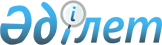 О внесении изменений и дополнения в Указ Президента Республики Казахстан от 9 октября 2006 года № 194 "О конкурсе на соискание премии Президента Республики Казахстан "Алтын сапа" и республиканском конкурсе-выставке "Лучший товар Казахстана"Указ Президента Республики Казахстан от 23 мая 2014 года № 820

      ПОСТАНОВЛЯЮ:



      1. Внести в Указ Президента Республики Казахстан от 9 октября 2006 года № 194 «О конкурсе на соискание премии Президента Республики Казахстан «Алтын сапа» и республиканском конкурсе-выставке «Лучший товар Казахстана» (САПП Республики Казахстан, 2006 г., № 38, ст. 418; 2007 г., № 24, ст. 267; № 42, ст. 476; 2008 г., № 42, ст. 464; 2009 г., № 33, ст. 307; 2010 г., № 39, ст. 335; 2012 г., № 10, ст. 189; № 36, ст. 476, 2013 г., № 22, ст. 351) следующие изменения и дополнение:



      в составе Комиссии по присуждению званий лауреатов премии Президента Республики Казахстан «Алтын сапа» и званий дипломантов республиканского конкурса-выставки «Лучший товар Казахстана», образованной вышеназванным Указом:



      строку «Министр культуры и информации Республики Казахстан» изложить в следующей редакции:

      «Министр культуры Республики Казахстан»;



      после строки «Министр регионального развития Республики Казахстан» дополнить строкой следующего содержания:

      «Председатель Агентства Республики Казахстан по связи и информации»;



      строку «председатель правления объединения юридических лиц «Национальная экономическая палата Казахстана «Союз «Атамекен» (по согласованию)» изложить в следующей редакции:

      «председатель правления Национальной палаты предпринимателей Республики Казахстан (по согласованию)»;



      в Правилах проведения конкурса на соискание премии Президента Республики Казахстан «Алтын сапа» и присуждения званий лауреатов, утвержденных вышеназванным Указом:



      часть первую пункта 2 изложить в следующей редакции:

      «2. Комиссией по присуждению званий лауреатов премии Президента Республики Казахстан «Алтын сапа» и званий дипломантов республиканского конкурса-выставки «Лучший товар Казахстана» (далее – Комиссия) ежегодно присуждаются премии по трем категориям в трех номинациях, предусмотренных пунктом 5 настоящих Правил.»;



      пункт 4 изложить в следующей редакции:

      «4. На соискание премии могут претендовать индивидуальные предприниматели и юридические лица, занимающиеся производством товаров, оказанием услуг (за исключением производства вооружений и военной техники) на территории Республики Казахстан (далее – участники конкурса), за исключением организаций, в которых доля участия государства составляет более 50 %, а также организаций, в отношении которых в установленном порядке приняты решения об осуществлении процедур, предусмотренных законодательством Республики Казахстан о реабилитации и банкротстве.»;



      части третью и четвертую пункта 5 изложить в следующей редакции:

      «По каждой номинации вручаются три премии по следующим категориям:

      1) субъект малого предпринимательства;

      2) субъект среднего предпринимательства;

      3) субъект крупного предпринимательства.

      В номинации конкурса могут учреждаться дополнительные звания лауреатов премии, но не более двух в каждой номинации.»;



      пункты 7 и 15 изложить в следующей редакции:

      «7. Не допускается повторное выдвижение на соискание премии в течение четырех лет после ее получения в определенной номинации.»;

      «15. Участники конкурса, удостоенные званий лауреатов премии, получают право использования эмблемы премии в рекламных целях в течение четырех лет после присуждения премии.»;



      в Правилах проведения Республиканского конкурса-выставки «Лучший товар Казахстана» и присуждения званий дипломантов, утвержденных вышеназванным Указом:



      пункт 11 изложить в следующей редакции:

      «11. Дипломанты конкурса получают право в течение четырех лет использовать эмблему конкурса в рекламных целях.».



      2. Настоящий Указ вводится в действие по истечении десяти календарных дней после дня его первого официального опубликования.      Президент

      Республики Казахстан                       Н. НАЗАРБАЕВ
					© 2012. РГП на ПХВ «Институт законодательства и правовой информации Республики Казахстан» Министерства юстиции Республики Казахстан
				